.Intro : 4X8 temps + 6 tempsSéquences de la chorégraphie : AA-B-TAG-A (32 temps)- RESTART-A (32 temps) TAG-B-TAG-A- BB-AA-BBPARTIE A (64 temps)LINDI R, LINDI L (SIDE SHUFFLE R, ROCK BACK, SIDE SHUFFLE L, ROCK BACK)TOE STRUT R, TOE STRUT L, JAZZ BOXLINDI L, LINDI R (SIDE SHUFFLE L, ROCK BACK, SIDE SHUFFLE R, ROCK BACK)TOE STRUT L,  TOE STRUT R,  JAZZ BOXSIDE SHUFFLE R, ½ TURN, SIDE SHUFFLE, BEHIND, SIDE, STEP TURN ½SIDE SHUFFLE L, ½ TURN, SHUFFLE R, BEHIND, SIDE, STEP TURN ½RUMBA BOXROCK BACK R, KICK BALL CHANGE, OUT, OUT, IN, IN, BUMP, BUMPPARTIE B (32 temps) -Refrain Heavy Up-ROCK FWD R, SHUFFLE BACK, STEP BACK, COASTER STEP, SCUFF LROCK FWD L, SHUFFLE BACK, STEP BACK, COASTER STEP, SCUFF RHEEL GRIND R ¼ TURN, SHUFFLE BACK, STEP BACK, COASTER STEP, SCUFF LROCK FWD L, SHUFFLE BACK, STEP BACK, COASTER STEP, SCUFF R*1er TAG  au 2ème mur à 3h  Fin PARTIE B (après le 2ème Scuff R)ROCKING CHAIR, STOM, STOMPRESTART  au 2èmemur à 3h après les 32 temps de la PARTIE A (après la 2ème Jazz Box)**2èmeTAG  au 2èmemur à 3h, après les 32 temps de la PARTIE A (après la 2ème Jazz Box),ROCKING CHAIR (4 temps) et on continue la PARTIE A (side shuffle R…..)***3ème  TAG au 3ème mur  à 6h Fin PARTIE B (après le 2ème   Scuff R)ROCKING CHAIR, STOM, STOMPEcouter, compter, danser, chanter, s’amuser, des amitiés…. Pourquoi s’en priver !Heavy Up (fr)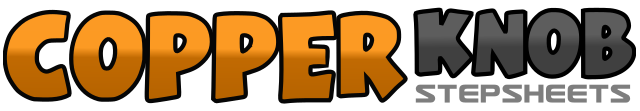 .......Compte:96Mur:4Niveau:Novice Phrasee.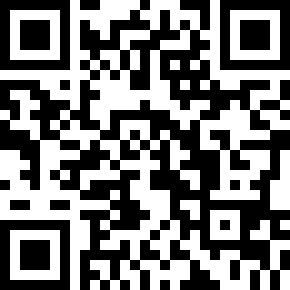 Chorégraphe:Fabienne Watroba (FR) - Mai 2020Fabienne Watroba (FR) - Mai 2020Fabienne Watroba (FR) - Mai 2020Fabienne Watroba (FR) - Mai 2020Fabienne Watroba (FR) - Mai 2020.Musique:Heavy Up - Mark Knopfler : (Album: Down The Road Wherever)Heavy Up - Mark Knopfler : (Album: Down The Road Wherever)Heavy Up - Mark Knopfler : (Album: Down The Road Wherever)Heavy Up - Mark Knopfler : (Album: Down The Road Wherever)Heavy Up - Mark Knopfler : (Album: Down The Road Wherever)........1&2Poser PD à D, poser PG à côté du PD, poser PD à D3-4Poser PG derrière, revenir sur PD5&6Poser PG à G, poser PD à côté du PG, poser PG à G7-8Poser PD derrière, revenir sur PG1-2Poser  pointe PD, poser talon3-4Poser pointe PG, poser talon5-6Croiser PD devant PG, PG en arrière7-8PD à D, PG à coté PD1&2Poser PG à G, poser PD à côté du PG poser PG à G3-4Poser PD derrière, revenir sur PG5&6Poser PD à D, poser PG à côté du PD, poser PD à D7-8Poser PG derrière, revenir sur PD1-2Poser pointe PG, poser talon3-4Poser pointe PD,  poser talon5-6Croiser PG devant PD, PD en arrière7-8PG à G, PD à coté PG1&2Poser PD à D, poser PG à côté du PD, poser PD à D ½ tour3&4Poser PG à G, poser PD à côté du PG, poser PG à G5-6Croiser PD derrière PG, poser PG à G, ½ tour à G7-8Poser PD à D, ramener PG à côté du PD1&2Poser PG à G, poser PD à côté du PG, poser PG à G, ½ tour3&4Poser PD à D, poser PG à côté du PD, poser PD à D5-6Croiser PG derrière PD, poser PD à D, ½ tour à D7-8Poser PG à G, ramener PD à côté du PG1-2PD à D, ramener PG à côté du PD3-4PD devant, ramener PG à côté du PD5-6PG à G, ramener PD à côté du PG7-8PG en arrière, ramener PD à côté du PG1-2Poser PD derrière, revenir sur PG3&4Coup de pied D devant, PD à côté du PG,  revenir sur PG5&6Petit saut écart PD puis PG, petite saut rassemble PD PG au centre7-8Bouger les hanches G, D1-2PD devant, revenir sur PG3&4Reculer PD, reculer PG à côté du PD, reculer PD5-6&7Reculer le PG, reculer le PD, PG à côté du PD, PD devant8Brosser le sol avec le talon G devant1-2Poser PG devant, revenir sur PD3&4Reculer PG, reculer PD à côté du PG, reculer PG5-6&7Reculer le PD, reculer le PG, PD  à côté du PG, PG devant8Brosser le sol avec talon D devant1-2Poser talon D devant, pivoter ¼ tour à D3&4Reculer PD, reculer PG à côté du PD, reculer PD5-6&7Reculer le PG, reculer le PD à côté du PG8Brosser le sol avec le talon G devant1-2Poser PG devant, revenir sur PD3&4Reculer PG, reculer PD à côté du PG, reculer PG5-6&7Reculer le PD, reculer le PG, PD  à côté du PG, PG devant8Brosser le sol avec talon D devant1-4Avancer le PD, revenir sur PG - Reculer le PD, revenir sur PG5-6Taper le sol PD, PG1-4Avancer le PD, revenir sur PG - Reculer le PD, revenir sur PG5-6Taper le sol PD, PG